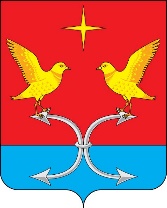 КОРСАКОВСКИЙ РАЙОННЫЙ СОВЕТ НАРОДНЫХ ДЕПУТАТОВ ОРЛОВСКОЙ ОБЛАСТИРЕШЕНИЕ12 ноября 2019  года		                                        № 169/1 - РСО структуре администрации Корсаковского района Орловской областиПринято Корсаковским районным Советом  народных депутатов                                                            12 ноября 2019г.В целях обеспечения реализации отдельных государственных полномочий Орловской области в сфере опеки и попечительства,                     в соответствии с Законом Орловской области от 05.07.2019 № 2366-ОЗ          «О внесении изменений в Закон Орловской области «О наделении органов местного самоуправления отдельными государственными полномочиями Орловской области в сфере опеки и попечительства»,  руководствуясь Уставом Корсаковского района Орловской области Корсаковский районный Совет народных депутатов РЕШИЛ:Образовать сектор опеки и попечительства в составе отдела социальной политики и координации социальных программ администрации Корсаковского района Орловской области. Утвердить структуру администрации Корсаковского района Орловской области согласно приложению и ввести ее в действие с 12 ноября 2019 года.Решение Корсаковского районного Совета народных депутатов от 20.09.2018 № 108/1-РС «О структуре администрации Корсаковского района» считать утратившим силу с 12 ноября 2019 года.Решение опубликовать (обнародовать).       Председатель Совета                                                                В. М. Савин       Глава района                                                                             В. Р. КнодельПриложениек решению Корсаковского районногоСовета народных депутатовот 12 ноября 2019г. № 169/1-РССтруктура администрации Корсаковского района